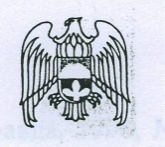 СОВЕТ МЕСТНОГО САМОУПРАВЛЕНИЯ ГОРОДСКОГО ПОСЕЛЕНИЯ ЗАЛУКОКОАЖЕ ЗОЛЬСКОГО МУНИЦИПАЛЬНОГО РАЙОНА КАБАРДИНО-БАЛКАРСКОЙ РЕСПУБЛИКИКЪЭБЭРДЕЙ-БАЛЪКЪЭР РЕСПУБЛИКЭМ ДЗЭЛЫКЪУЭ МУНИЦИПАЛЬНЭ КУЕЙМ ЩЫЩ ДЗЭЛЫКЪУЭКЪУАЖЭ КЪАЛЭ ЖЫЛАГЪУЭМ И СОВЕТКЪАБАРТЫ-МАЛКЪАР РЕСПУБЛИКАНЫ ЗОЛЬСК МУНИЦИПАЛЬНЫЙ РАЙОНУНУ ЗАЛУКОКОАЖЕ ШАХАР ПОСЕЛЕНИЯСЫНЫ СОВЕТИ 361700 Зольский район г.п. Залукокоаже ул. Калмыкова, 20  тел. 41-1-88 e-mail:gpzalukokoazhe@mail.ru                                            Р Е Ш Е Н И Е   № 41/2                                                        УНАФЭ   № 41/2                                                         БЕГИМ   № 41/2 Заседания № 41  Совета местного самоуправления городского поселения Залукокоаже Зольского муниципального района КБР V созыва    07 декабря  2015 года                                                               г.п.ЗалукокоажеОб утверждении Порядка бесплатного предоставления в собственность отдельным категориям граждан земельных участков, находящихся в муниципальной собственности городского поселения Залукокоаже  Зольского муниципального района Кабардино -Балкарской Республики, для индивидуального жилищного строительстваВ соответствии со статьей 28 Земельного кодекса Российской Федерации, с Законом Кабардино-Балкарской Республики от 20 декабря 2011 года № 121-РЗ "О бесплатном предоставлении в собственность отдельным категориям граждан земельных участков для индивидуального жилищного строительства на территории Кабардино-Балкарской Республики и о внесении изменений в статьи 14 и 17 Земельного кодекса Кабардино-Балкарской Республики", Постановления Правительства Кабардино-Балкарской Республики от 25 апреля 2012 года №101-ПП «О порядке бесплатного предоставления в собственность отдельным категориям граждан земельных участков, находящихся в государственной собственности Кабардино-Балкарской Республики, для индивидуального жилищного строительства», Совет местного самоуправления городского поселения Залукокоаже Зольского муниципального района КБР  решил:1. Утвердить прилагаемый Порядок бесплатного предоставления в собственность отдельным категориям граждан земельных участков, находящихся в муниципальной собственности городского поселения Залукокоаже Зольского муниципального района Кабардино-Балкарской Республики, для индивидуального жилищного строительства.2. Определить:-  Местную администрацию городского поселения Залукокоаже Зольского муниципального района КБР - уполномоченным исполнительным органом местного самоуправления городского поселения Залукокоаже Зольского муниципального района КБР, на формирование земельных участков, находящихся в муниципальной собственности городского поселения Залукокоаже Зольского муниципального района КБР, для индивидуального жилищного строительства и их предоставление отдельным категориям граждан в собственность бесплатно;-  газету "Зольские вести" - официальным печатным изданием для опубликования перечня земельных участков, находящихся в муниципальной собственности г.п.Залукокоаже Зольского муниципального района КБР, предназначенных для предоставления отдельным категориям граждан в собственность бесплатно для индивидуального жилищного строительства.3. Решение вступает в силу с момента его опубликования.4. Контроль за исполнением настоящего решения возложить на  главу местной администрации  г. п. Залукокоаже  Зольского  муниципального  района Кабардино - Балкарской  Республики   П.А. Бжахова.Глава  г.п. Залукокоаже,председатель Советаместного самоуправления                                                                   Н.А. Коков.                       УТВЕРЖДЕНРешением Совета местного самоуправленияг.п. Залукокоаже Зольского  муниципального    района от  07. 12. 2015 года  №  41/2                                                               ПОРЯДОК  БЕСПЛАТНОГО ПРЕДОСТАВЛЕНИЯ В СОБСТВЕННОСТЬ ОТДЕЛЬНЫМ   КАТЕГОРИЯМ  ГРАЖДАН ЗЕМЕЛЬНЫХ УЧАСТКОВ, НАХОДЯЩИХСЯ В МУНИЦИПАЛЬНОЙ   СОБСТВЕННОСТИ   ГОРОДСКОГО  ПОСЕЛЕНИЯ ЗАЛУКОКОАЖЕ ЗОЛЬСКОГО МУНИЦИПАЛЬНОГО РАЙОНА КАБАРДИНО –БАЛКАРСКОЙ  РЕСПУБЛИКИ, ДЛЯ ИНДИВИДУАЛЬНОГО ЖИЛИЩНОГО   СТРОИТЕЛЬСТВА1. Общие положения1. Настоящий Порядок бесплатного предоставления в собственность отдельным категориям граждан земельных участков, находящихся в муниципальной собственности г.п.Залукокоаже Зольского муниципального района Кабардино-Балкарской Республики (далее - Порядок), разработан в целях реализации части 5 статьи 2 Закона Кабардино-Балкарской Республики от 20 декабря 2011 года N 121-РЗ "О бесплатном предоставлении в собственность отдельным категориям граждан земельных участков для индивидуального жилищного строительства на территории Кабардино-Балкарской Республики и о внесении изменений в статьи 14 и 17 Земельного кодекса Кабардино-Балкарской Республики" (далее - Закон) Постановления Правительства Кабардино-Балкарской Республики от 25 апреля 2012 года №101-ПП «О порядке бесплатного предоставления в собственность отдельным категориям граждан земельных участков, находящихся в государственной собственности Кабардино-Балкарской Республики, для индивидуального жилищного строительства».2. Земельные участки для индивидуального жилищного строительства, личного подсобного хозяйства, садоводства, огородничества, дачного хозяйства предоставляются однократно и бесплатно в собственность без торгов и предварительного согласования мест размещения объектов отдельным категориям граждан, нуждающимся в жилых помещениях (улучшении жилищных условий) в случаях и при условиях, установленных в статье 2 Закона.3. Гражданам, имеющим право на бесплатное предоставление земельного участка в собственность, земельные участки предоставляются в границах того муниципального образования (поселения), в котором гражданин проживает и имеет регистрацию не менее пяти лет. 4. Ежегодно не позднее 10 декабря текущего года местная администрация г.п. Залукокоаже как уполномоченный исполнительный орган местного самоуправления г.п. Залукокоаже Зольского муниципального района (далее – уполномоченный орган) утверждает перечень земельных участков, предназначенных для бесплатного предоставления гражданам, обладающим правом на бесплатное  предоставление земельного участка в собственность, с указанием в нем кадастровых номеров, местоположения, площади, разрешенного использования земельных участков.5. Перечень земельных участков, предназначенных для бесплатного предоставления гражданам, имеющим право на бесплатное предоставление земельного участка в собственность, подлежит официальному опубликованию в порядке, опубликования (обнародования) муниципальных правовых актов органов  местного самоуправления городского поселения Залукокоаже Зольского муниципального района КБР - для земельных участков, указанных в пункте 4 настоящего Порядка.6. Предоставление земельного участка гражданину, обладающему правом на бесплатное предоставление земельного участка в собственность, производится на основании решения комиссии по земельным отношениям местной администрации г.п. Залукокоаже  Зольского муниципального района7. Земельные участки предоставляются гражданам, имеющим право на бесплатное предоставление земельного участка в собственность, в порядке очередности обращения.2. Процедура обращения с заявлением о предоставленииземельного участка, рассмотрение такого заявления и принятие решения по нему8. С целью приобретения в собственность земельного участка для индивидуального жилищного строительства или личного подсобного хозяйства, садоводства, огородничества, дачного хозяйства гражданин, имеющий право на бесплатное предоставление земельного участка в собственность, подает в уполномоченный орган заявление с указанием фамилии, имени, отчества заявителя, паспортных данных, адреса постоянного места жительства (сведений о регистрации по месту жительства), контактных телефонов, цели использования земельного участка.9. К заявлению прилагаются следующие документы:1) копии документов, удостоверяющих личность заявителя и членов его семьи;2) копия документа, удостоверяющего полномочия представителя;3) справка о регистрации по месту жительства;4) документ (справка, выписка из похозяйственной книги), подтверждающая отсутствие земельного участка у заявителя.5) документы, подтверждающие право гражданина, имеющего трех и более детей, а также молодых семей, в которых возраст одного из супругов на дату подачи заявления о предоставлении земельного участка не превышает 35 лет, либо неполных семей, состоящих из одного родителя, возраст которого на дату подачи заявления не превышает 35 лет, и одного или более детей (в том числе усыновленных), на предоставление в собственность бесплатно земельного участка для индивидуального жилищного строительства или ведения личного подсобного хозяйства:а) справка о составе семьи;б) копии свидетельств о рождении детей;в) копия свидетельства о заключении (расторжении) брака;г) выписка из Единого государственного реестра прав на недвижимое имущество и сделок с ним;д) справка об обучении в образовательном учреждении по очной форме обучения за текущий учебный год на каждого ребенка (в случае наличия детей, обучающихся по очной форме обучения в образовательных учреждениях всех видов и типов);е) выписка из решения или копия решения органов опеки и попечительства об установлении над ребенком опеки (попечительства) на каждого ребенка (в случае наличия детей, находящихся под опекой (попечительством);ж) копия договора о приемной семье, заключенного с органом опеки и попечительства, и (или) копия акта органа опеки и попечительства о назначении опекуна или попечителя, исполняющего свои обязанности возмездно в отношении детей из приемных семей, на каждого ребенка (в случае наличия детей, находящихся под опекой (попечительством), принятых на воспитание по договору о приемной семье);з) справка из военного комиссариата на каждого ребенка (в случае наличия детей, проходящих срочную военную службу по призыву);6) документы, подтверждающие право специалистов государственных и муниципальных учреждений Кабардино-Балкарской Республики, осуществляющих деятельность в сфере здравоохранения, образования, социального обслуживания, культуры, физической культуры и спорта, в соответствии с полученной квалификацией на предоставление в собственность бесплатно земельного участка для индивидуального жилищного строительства или ведения личного подсобного хозяйства:а) заверенная копия документа об образовании;заверенная работодателем копия трудового договора;б) выписка из Единого государственного реестра прав на недвижимое имущество и сделок с ним;в)справка о составе семьи;г) копии свидетельств о рождении детей;д) копия свидетельства о заключении (расторжении) брака;ж) характеристика жилого помещения при обеспечении общей площадью жилого помещения менее учетной нормы, установленной органом местного самоуправления, либо при проживании в индивидуальных жилых домах, не принадлежащих им на праве собственности.10. Уполномоченный орган отказывает в рассмотрении заявления в следующих случаях:1) к заявлению не приложены документы, перечисленные в пункте 9 настоящего Порядка;2) приложенные к заявлению документы по форме или по содержанию не соответствуют предъявляемым к ним требованиям, в случае если такие требования установлены законодательством Российской Федерации.11. В случае отказа в рассмотрении заявления уполномоченный орган направляет гражданину мотивированный отказ в течение 7 рабочих дней со дня принятия решения об отказе в рассмотрении заявления.12. Заявление с приложенными документами рассматривается уполномоченным органом в течение тридцати дней со дня поступления такого заявления.13. По результатам рассмотрения заявления уполномоченный орган принимает решение о предварительном распределении земельного участка с последующим его предоставлением в аренду для индивидуального жилищного строительства или личного подсобного хозяйства, садоводства, огородничества дачного хозяйства либо решение об отказе в предоставлении земельного участка.14. Уполномоченный орган отказывает в предоставлении земельного участка в случае, если право гражданина на бесплатное предоставление земельного участка уже реализовано в соответствии с настоящим Порядком.15. Решение об отказе в предоставлении земельного участка направляется уполномоченным органом гражданину, обладающему правом на бесплатное предоставление земельного участка в собственность, в течение 5 дней со дня принятия такого решения с указанием причины отказа.16. Решение о предварительном распределении земельного участка и предложение о предоставлении его в аренду с последующим бесплатным приобретением в собственность земельного участка (с указанием кадастрового номера, местоположения, площади, разрешенного использования земельного участка) уполномоченный орган в течение 5 дней со дня принятия такого решения направляет гражданину заказным письмом с уведомлением о вручении.В указанном предложении уполномоченный орган обязан указать последствия непредставления гражданином в указанный срок согласия на приобретение земельного участка.17. В течение 14 дней со дня получения соответствующего предложения, указанного в пункте 16 настоящего Порядка, гражданин, имеющий трех и более детей, направляет в уполномоченный орган письменное согласие на приобретение предложенного земельного участка или отказ от земельного участка.Непредставление гражданином в указанный срок уведомления о принятом решении является отказом от земельного участка. Такой земельный участок уполномоченный орган предлагает другому гражданину, обладающему правом на бесплатное предоставление земельного участка в собственность, в соответствии с порядком очередности обращения.В случае отказа гражданина от земельного участка им утрачивается право на получение земельного участка по соответствующему поданному и рассмотренному заявлению. В таком случае гражданин имеет право повторно подать заявление в соответствии с пунктами 8 и 9 настоящего Порядка.18. В случае поступления от гражданина согласия на приобретение земельного участка уполномоченный орган обязан в срок не позднее 20 дней со дня получения указанного согласия принять решение о предоставлении земельного участка.Государственная регистрация права собственности на земельный участок, предоставленный для индивидуального жилищного строительства или ведения личного подсобного хозяйства, гражданином, обладающим правом на бесплатное предоставление земельного участка в собственность, в отношении которого принято решение о предоставлении этого земельного участка, осуществляется за счет приобретателя. 